2.ročník, sexta: Ročník spolupráce a pomociPredmet: Náboženská výchova- rímskokatolíckaPomoc ľuďom -osobná: Učiteľ: Mgr. Ing. Mária KotlasováVlastná iniciatíva - konkrétna pomoc ľuďom vo svojom  okolí: starším, nevládnym, chorému spolužiakovi,...   Odbremeňovacie služby pre rodinuSúčasné rodiny sú pod tlakom doby čoraz viac preťažené a sociálne znevýhodnené. Si ochotný /á darovať kúsok svojho času rodinám a pomáhať im  pri rôznych službách, ako napr. zaviesť dieťa na krúžok, postrážiť deti, pomôcť pri učení, zobrať deti von na prechádzku, pomôcť starším manželom,….? Cieľom služby je odbremenenie rodín a predchádzanie nepriaznivým sociálnym situáciám v rodine, preťaženosti rodičov a problémov detí formou dobrovoľných – odľahčovacích služieb.Aká je odmena?O koľko viac  vložíš, o toľko viac dostaneš  - cez skúsenosť života, vzťahov, riešenia rôznych rodinných situácií, máš možnosť  nazrieť do rodinného života ako inšpirácie pri hľadaní  vlastného životného povolania, zakladaní vlastnej rodiny, získaš zručnosti pri opatere detí a  získaš príjemné priateľstvo rodiny počas Tvojich (nielen) študentských čias…Pomoc ľuďom –materiálna: Učiteľ: Mgr. Ing. Mária KotlasováVlastná iniciatíva –zorganizovanie zbierky už nepotrebného zachovalého šatstva, hračiek, šk. pomôcok deťom z detského domova, zo ŠZŠ, pre charitu,...Pomoc ľuďom –finančná: -napr. zapojenie sa do niektorej z kampaní: Učiteľ: Mgr. Ing. Mária KotlasováČervené stužkyČervené stužky sú symbolom a názvom celoslovenskej kampane boja proti AIDS, ktorú pod záštitou Dr. Dariny Sedlákovej, MPH, riaditeľky Kancelárie WHO na Slovensku a s podporou Ministerstva školstva, vedy, výskumu a športu SR (v rámci rozvojového projektu „Zdravie v školách“ 2011), Krajského školského úradu v Žiline a mesta Žiliny organizuje Gymnázium sv. Františka v Žiline. Kampaň sa uskutočňuje pod odbornou garanciou viacerých odborných pracovísk na Slovensku a v zahraničí.» Zameranie kampane «AIDS je celosvetový problém, ktorý sa dotýka aj Slovenska a každého jedného z nás.
5. ročník celoslovenskej kampane Červené stužky, prebieha od 5. septembra 2011 a vyvrcholí 1. decembra 2011.  » PRIHLÁŠKA - do 1. decembra 2011   »1. december 2011 - vyvrcholenie 5. ročníka celoslovenskej kampane Červené stužky   » prednášky a besedy o HIV/AIDS   » tvorba a nosenie červených stužiek   » stretnutie v Žiline pri príležitosti Svetového dňa boja proti AIDS   » umiestnenie plagátu kampane na viditeľnom mieste v škole   » celoslovenská výtvarná súťaž   » film Anjeli   » DVD HIV/AIDS   » spolupráca s médiamiDobrá novinaPod mottom „Podajme ruku deťom“ sa vo vianočnom období vydávajú skupinky detí ohlasovať radostnú zvesť o narodení Pána v mestách a dedinách na celom Slovensku a stávajú sa tak poslami nádeje.Prostredníctvom Dobrej noviny: • chceme pomôcť deťom hlbšie prežiť narodenie Pána• chceme dať deťom náplň na stretká počas adventného obdobia• chceme pomôcť upevneniu farského spoločenstva cez spoločnú aktivitu farnosti• chceme pomôcť deťom budovať povedomie univerzálnej Cirkvi – to že katolícka Cirkev žije vo všetkých svetadieloch, krajinách a národoch• chceme si spoločne uvedomiť, že sú krajiny v ktorých sa majú deti omnoho horšie, ako naše deti, krajiny v ktorých musia denne bojovať o prežitie.Kolednícka zbierka: Deti, sprevádzané staršími a dospelými kamarátmi, robia počas koledovania zbierku, z ktorej Dobrá novina podporuje rozvojové projekty v afrických krajinách.Tehlička pre Afriku Tehlička je pravidelné celoslovenské podujatie, ktoré organizuje SAVIO o.z. od roku 2006 v období pred Veľkou nocou. Jeho cieľom je informovať a vzdelávať o živote v chudobnejších krajinách a oblastiach sveta, formovať a viesť k spolupatričnosti i k spoluzodpovednosti. Tehlička má tiež štatút verejnej zbierky, ktorej výnos slúži na podporu rozvojových projektov.25. marec- Deň počatého dieťaťa25. marec je pravidelná celoslovenská kampaň mimovládnych organizácií združených vo Fóre života, ktorou chcú šíriť úctu ku každému počatému ešte nenarodenému dieťaťu.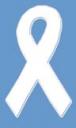 V rámci kampane 25. marec – Deň počatého dieťaťa sa uskutočnila zbierka do projektu Zachráňme životy – darcovského systému pravidelnej mesačnej finančnej výpomoci určenej na záchranu počatého dieťaťa a na pomoc jeho matke.Ďalšie aktivity: Učiteľ: Mgr. Ing. Mária Kotlasová- účasť na konkrétnej kresťanskej aktivite  (duchovná obnova, konkrétna činnosť vo farnosti, koncert, púť,....)- vyčistenie konkrétneho miesta vo svojom okolí (kríž, socha,...), návšteva kaplnky,...,príp. vlastná aktivita.AAktuálny problém?IIndividuálny problém?DDlhodobý problém?SSpoločenský problém?